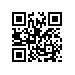 О проведении государственной итоговой аттестации студентов образовательной программы магистратуры «Компьютерные системы и сети» МИЭМ НИУ ВШЭ в 2019 годуПРИКАЗЫВАЮ:Провести в период с 05.11.2019 г. по 14.11.2019 г. государственную итоговую аттестацию студентов 2 курса образовательной программы магистратуры «Компьютерные системы и сети», направления подготовки 09.01.04 «Информатика и вычислительная техника» МИЭМ НИУ ВШЭ, очной формы обучения.Включить в состав государственной итоговой аттестации следующее государственное аттестационное испытание: - защита выпускной квалификационной работы.Утвердить график  проведения государственной итоговой аттестации (приложение).Установить окончательный срок загрузки итогового варианта выпускной квалификационной работы в систему LMS 05.11.2019 г.Установить окончательный срок представления итогового варианта выпускной квалификационной работы с отзывом руководителя и регистрационным листом, подтверждающим, что работа прошла проверку в системе, выявляющей процент заимствований, до 05.11.2019 г. И.о. директора,Научный руководитель МИЭМ НИУ ВШЭ					Е.А.КрукРегистрационный номер: 2.15-02/0410-01Дата регистрации: 04.10.2019